Для начальной школы      Снова осень к нам пришла,чудо сказку принесла! Задание .  Скопируй адрес ссылки и вставь ее в поисковик                                                                    https://www.youtube.com/watch?v=LvoemzVbKGQВыучи текст песни ««Осень, осень снова к нам пришла».                    Исполни ее легко, игриво и тепло вместе с главными героями на видео.Осень, осень, осень снова к нам пришла.
Осень, осень, осень — чудная пора.                                                                                    В золотом наряде парки и сады                        . 
Осень, осень ждали с нетерпеньем мы.Припев:Парам-пам-пам,
Парам-пам-пам.А в лесу чудесно — просто красота!
И тропинка тянется прямо вдоль пруда.
На ветвях калины ягоды висят,
За пенёчком прячутся шляпки у опят.Припев:Парам-пам-пам,
Парам-пам-пам.Белка на поляне шишечки грызёт,
Ёжик босоногий по лесу идёт.
На спине у ёжика яблоки, грибы.
Ёжик, правда любишь осени дары?Да, да, люблю!
Да, да, люблю!Припев: Парам-пам-пам, парам-пам-пам.                    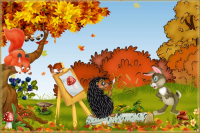 